2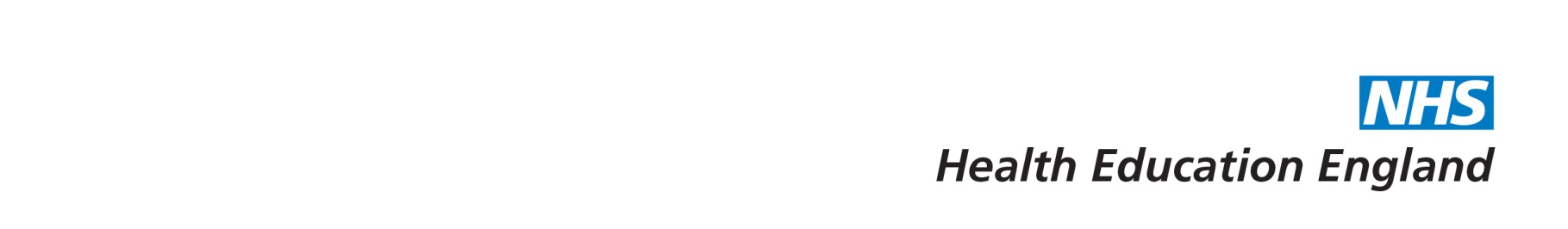 North West OfficeGP Specialty Training SchoolNEW TRAINERAndLEARNING ENVIRONMENTACCREDITATION(Please complete and email back in word format )Trainer Name : 		    Practice Name/ Code: GP Programme:CCG:Visitor(s):Date:Visitors Report: Trainer(For GP School use only)Visitors Report: Learning Environment(For GP School use only)HEE Quality Standards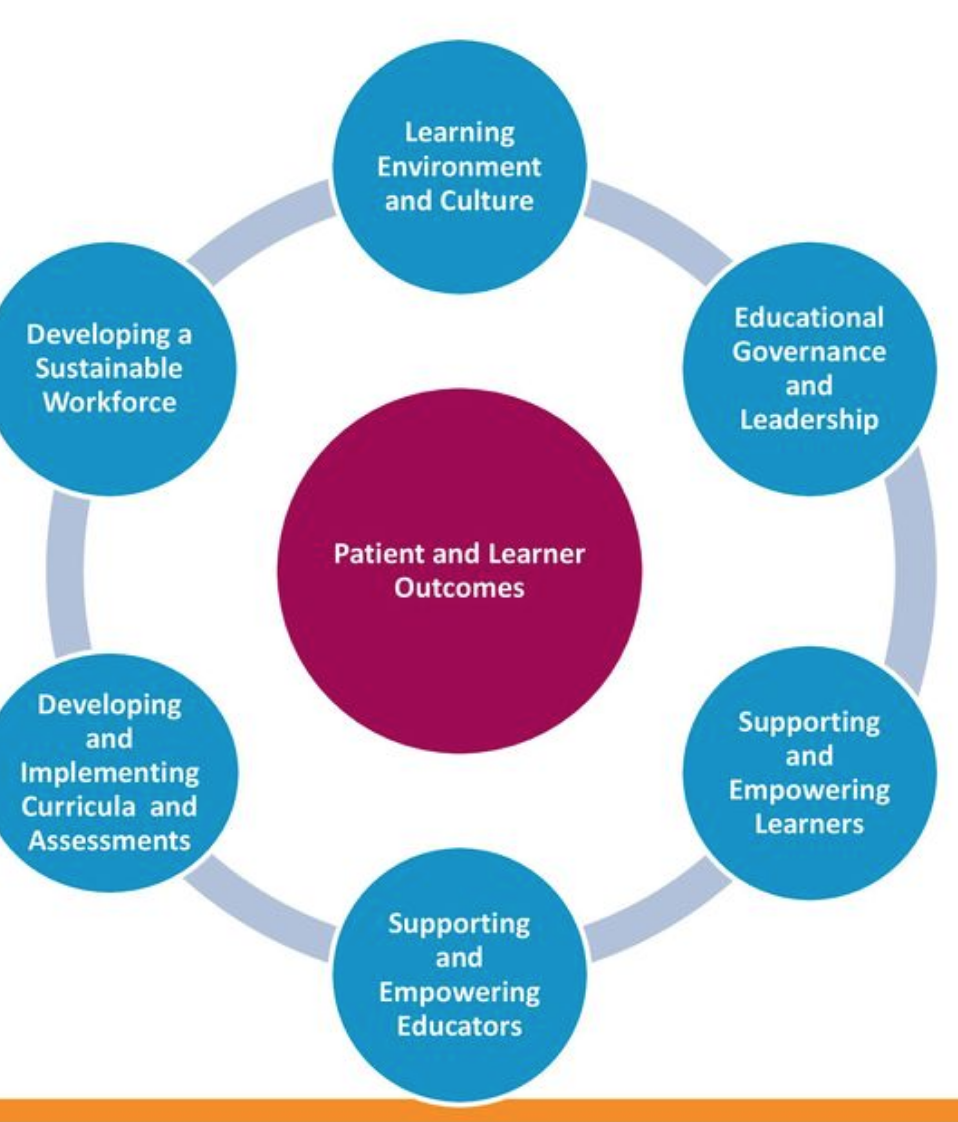 GMC Framework areas for trainer quality assuranceEnsuring safe and effective patient care through trainingEstablishing and maintaining an environment for learningTeaching and facilitating learningEnhancing learning through assessmentSupporting and monitoring educational progressGuiding personal and professional developmentContinuing professional development as an educatorMandatory Trainer DeclarationsI declare that I have satisfactorily completed Equality and Diversity Training/update. (Please attach a copy or screenshot of your Equality and Diversity training certificate )Date of Training:I confirm that I am not under any on-going investigations or restrictions to practice from the GMC or any other Regulatory or Contracting body and that I will inform the Deputy Dean at HEE immediately of any such investigations/restrictions	I can confirm that I am progressing satisfactorily through my appraisal/revalidation cycle(If you have answered NO to any of the above, discuss with your Associate Dean before and at the visit)Signed:	_______________________________________ ( Trainer)Date:		_______________________The Trainer(Q3 Supporting and empowering Educators)Trainer DetailsName:GMC No:Date of Birth:Sex:Surgery Name:Home address:Home Tel:Mobile No:Email Address:Date of Registration:Qualification with Dates:Summary of Hospital Experience:General Practice Experience:Registrar:Assistant:Principal:Please list all medical appointments outside the practice with the hours spent on these:Voluntary and professional organisations:Please list research interests:Please list publications:Please list relevant teaching/assessment courses you have attended:Trainer as DoctorHow long have you been in a substantive GP post?Are you full time/part time? (if part time, indicate how many sessions)How long have you been with the current practice?Have you passed the MRCGP? (if yes, indicate date)Have you been subject to any fitness to practice investigations? (if yes please give details)Have you participated in the annual appraisal process satisfactorily?Are you free of health problems that may hinder your commitments as a trainer?Trainer as TeacherWhen did you complete the Basic Trainers Course?What other relevant courses have you attended?Which Trainers Group do you attend?How many Trainers group meetings have you attended in the past year?Are there any educational activities you lead on in practice?Are there any educational activities you lead on in the locality/region?Does your personal development plan include teaching and training domains? (please specify)Trainer(for GP School use only: Visitors Report)The Learning Environment(Q1 Learning Environment and Culture)Practice DetailsPractice name for database:Surgery address:Surgery Tel:                                               Practice ID number:CCG:Branch Surgery:Branch Surgery Tel:                                    Practice ManagerName:Direct Tel:                                                    Mobile Number:														Email address:Number of years in practice:Education Manager (if different from above)Name:Direct Tel:                                                     Mobile Number:Email address:Number of years in practice:The Clinicians (Doctors/ Nurses)Please underline who will supervise in your absence (nominated deputy). Indicate if they any of them are involved in teaching, teaching related roles and/or if they have done teaching/supervision coursesPractice StaffPlease list the numbers and total hours for the staff employed by the practice.Do the all the staff have PDP and educational portfolio?     Yes/No (please delete accordingly)Do all the staff undergo annual appraisal?     Yes/No (please delete accordingly)Practice Attached StaffPlease list the members of the primary health care team that are attached to the practicePlease list any teaching qualifications members of the PHCT have or teaching courses they have attendedWhat team meetings take place?What other teaching/training occurs in the practice? e.g. medical students, foundation year trainees, nurses, other PHCT membersThe PremisesTotal list size:Trainer’s list size (if personal lists):Are the premisesHealth centre     Rented               Practice owned  LIFT                   Number of consulting rooms:Does the GPST have own consulting room?   Yes/NoIs there video recording equipment in the room?   Yes/NoIf not in the same building are there services accessible nearby?   Yes/NoWhat other services are housed in the same building? (please list)Learning Environment: Premises and services(For GP School use only: Visitors report)IT SystemsWhat is the practice computer system?List aspects of clinical practice the computer system is used for-Do you use an electronic appointment system? If yes, how will this aid teaching and supervision?Are results investigations accessible through Path-links? If not what method is there to access and record lab results?Are all hospital letters/discharge summaries/OOH sheets scanned? If not what method is there to access and record lab results?What is the practice policy for summarising and keeping records up to date? (if there is a written policy, please enclose)Does the practice have a website? Yes/NoIf yes, what is the web address?Are there any patient services available online? (Prescription ordering etc.)Are there any other aspects of the IT system in your practice that you feel will aid teaching and supervision?Write a few lines on induction into the IT systems for the GPST-Are paper records used?   Yes/NoIf yes what for?Does the practice have a branch surgery?   Yes/NoIs the GPST expected to consult from the branch surgery?(If yes fill in the following sheet – one for each branch surgery)The Branch Surgery(Please complete one sheet for each branch surgery)Address:Does the registrar ever consult from this surgery?   Yes/NoHow many consulting rooms are there?  Is there a computer terminal?   Yes/NoIs the computer connected to the main surgery?   Yes/NoDoes the branch surgery have an appointment system?   Yes/NoHow many patients are booked to the hour?Learning Environment: Records and IT(For GP School use only: Visitors Report)WorkloadDoes the practice have an appointment system?   Yes/NoIf yes is this electronic?Do you provide ‘advanced access’?   Yes/NoIs there an in-house on call rota for cover during working hours?   Yes/NoTrainerHow many patients are booked per hour?How many extras are added to the session on average?PartnersHow many patients are booked per hour?How many extras are added to the session on average?GP Specialty TraineeHow many patients are booked per hour?How many extras are/will be added to the session on average?Out of HoursWhich organisation provides OOH on behalf of your PCT?What are the arrangements for OOH experience for Registrars in your area?Do you personally undertake OOH sessions?   Yes/NoIf yes how often?Learning Environment: Workload(for GP School use only: Visitors Report)Library and Educational ResourcesDoes the practice have a quiet reading room/library on site?   Yes/NoIf no, are there alternatives?Please highlight broad areas/categories in which books are available-Is there a policy for updating and cataloguing the library?What policy is there for purchasing books for the GPST?Which Journals/occasional papers are available in-house?Is there access to electronic resources at workspace?   Yes/NoIf yes are they listed?Do you use an online mentoring system for clinical practice?   Yes/NoDoes the GPST have access to this?Is there a practice intranet for local resources/induction packs/protocols?   Yes/NoLearning Environment: Library and Educational Resources(for GP School use only: Visitors Report)Process of CareWhat was your QOF achievement in the last financial year?Please attach QOF summary sheet if availableDoes the practice provide the following services and if yes who is the lead partner?If the above services are not provided what arrangements are/will be made for the GPST to experience them?Is there a practice formulary?   Yes/NoAudit and Performance ReviewList recent audits (please underline rolling audits with completed cycles):ClinicalManagementList significant events audits completed in the past 12 months:Please list any of the above audits you’ve personally undertaken or led:Learning Environment: Audit and performance review(for GP School use only: Visitors Report)The Educational Programme(Q5 Developing and Implementing Curricula & Assessments)Plan for the GP Specialty TraineeIs there a structured induction to the practice?Is there an employment contract in place?Is there an educational contract in place?WorkloadWhat is the appointment rate for the GPST?1-3 months:4-6 months:7-12 months:Will extras be added to this list and if so how many on average?How will you monitor the GPST case mix, workload and utilisation of services?How often will the GPST be on-call in the practice (day time)?Please detail what areas they would cover and what supervision they would have-Organisation of TeachingPlease list which teaching methods would be used in the practice in order of preference (e.g. RCA, PCA, joint surgeries)-How many hours of formal, protected teaching are allocated to teaching?Is there additional informal teaching time?   Yes/NoIf yes, how is this organised?How will chronic disease management be taught?Do partners or staff have specific fields of expertise and how is this integrated into teaching?Organisation of AssessmentIs the practice team familiar with the new assessment methodologies in the e-portfolio?Assessment of the RegistrarApart from the mandatory assessment tools (CBD/Mini CEX, COT, DOPS), please indicate the other tools which you intend to use with your registrar-Which of the above methods will you use?(Please enter numbers corresponding to methods given above: 1-9)At the start of the training period: …………………………………..At the mid-point of the training period: ……………………………..At the end of the training period: ……………………………………If ‘other’ please give details:Educational Programme(for GP School use only: Visitors Report)Practice DevelopmentPlease outline (or enclose) key points of your practice development plan:Please outline plans to develop (learning environment, expansion, succession planning of trainers etc):I understand that the information provided in the application form will be processed in accordance with the Data Protection Act. Personal data relating to doctors, such as that contained in the application form, is stored in Deaneries both on computer and manual systems. Where appropriate, information is shared with those who have a responsibility for the organisation, management and delivery of training, to help them execute their function in the planning and delivery of doctors’ training.Prospective Trainer’s Signature:					Date:Proposed Practice Timetable Proforma Please indicate, using a letter from the key below, the activity of the practice during the week-KeyTeaching			Administration				Half Day (out of practice activities etc)		Visits			 	Clinics	Surgery			Team Meetings				Day Release				Out of PracticeTrainer Additional Comments:Summary of FindingsAreas for DevelopmentRecommendations to GP DirectorVisitor(s):Date:Summary of FindingsAreas for DevelopmentRecommendations to GP DirectorVisitor(s):Date:CriteriaCriteriaTrainer as DoctorHas relevant GP experience since qualification of over 2 yearsHas completed MRCGPHealth and Probity self declaration completeHas discussed role of Trainer with the Practice team and clear plans for deliveryFully revalidated and participates in annual appraisalHas identified time within the GP workload for safe supervision and teaching (supervision slots, One to one tutorial session) Understands how to use practice resources and staff to facilitate GP curriculum deliveryTrainer as TeacherHas completed Basic Trainers Course and any allied courses on teaching and supervisionIs conversant with the RCGP curriculum/ competency framework and the assessments within WPBA, CSA, AKT, use of eportfolioIs familiar with the Processes of ESR, ARCP and the Journey to CCTHas an understanding of GPST training programme and structuresHas identified support systems (Trainers Group, Programme Director, local Structured Teaching Programme, Patch Associate GP Dean) Clear PDP for Personal development as Educator in terms of calibration and skill developmentWill ensure ongoing engagement with learner in pastoral and educational support in the role of Educational and Clinical supervisor.Visitors Additional Comments on areas of good practice and areas for development GPST School Criteria MetYes/NoName of DoctorHours contractedSpecial InterestsStaff GradeNumber of staffTotal HoursRelevant Experience/Qualifications in teachingPractice Manager(s):Receptionist(s)/secretarial staff/IT/data entry:Others:Others:Others:Others:CriteriaCriteriaPremisesClearly identified room availability for GP Specialty Trainee to consult (preferably own room or clearly timetabled)There is sufficient equipment for Consulting and examining There is up to date equipment for videoing consultationsThe practice facilities are safe and accessible and CQC certifiedPersonnel(partners with teaching skills, nominated deputy PHCT, multi-professional input)The Practice staff and partners will contribute to teaching and supervisionThere is clearly nominated Deputy to supervisionThere will be multi-professional input (From \Practice Nurses, Manager, IT, Reception staff) towards training The staff have an understanding of their roles in GP curriculum delivery, feedback, workload and safe supervision of the Learner Services(variety of services available and accessibility)The Practice has mapped out the Primary care and community services accessible for the Trainee to learn from (Pharmacy, Primary Health Care Teams, Allied clinics) The Practice will ensure the GPST is familiar with the whole scope of services available for them to access through induction and training resourcesVisitors Additional Comments on areas of good practice and areas for development GPST School criteria metYes/NoCriteriaCriteriaIT SystemsThe Practice IT systems are fit for purpose for daily consultingThey are compliant with Information Governance and good standard of summarisationThere is a clear system of digitising documents and paper communication (letters, reports etc.) contemporaneouslyThere is an electronic appointment systemThe Trainee rota will clearly identify Clinical supervisorThe Supervision slots are visible to the TraineeThere is a Practice Website with information about Training practice for patients (or a clear plan to include the information) Introduction to systemsThere is a structured Induction to IT There is help and support available throughout for use of ITThere is plan for safe introduction to completing and perusing tasks /queries/ lab results  Monitoring of activitiesClear plans for monitoring Caseload/ Case-mix using IT systemsClear systems for messaging/communicating with the supervisor and other team membersTrainee will be included in the practice email systems and governance systemsTrainees record keeping will be monitored and feedback given on safety, appropriateness and continuity of careThere are systems in place for referral , prescribing and other activity auditsVisitors Additional Comments on areas of good practice and areas for development GPST School criteria metYes/NoCriteriaCommentsTrainer’s Workload:Trainer’s workload will be conducive to trainee support (safe numbers, extras and time for debrief) Safe supervision arrangements (supervision slots (minimum 3-4) identified throughout the Trainees placement) Clearly identified tutorial/ Structured Teaching encounter time weekly (minimum 3-4 hours – The Trainer may use some of this time for preparation & planning) GPR case load:Clear plans for Trainee workload to be conducive to Learning Regular reviews and planned escalation of number of appointmentsSafe plans for home visits Workload not in breach of GPST contract or working time regulations.Out of hours:Clearly identified local OOH arrangements for GPST to book Prospective Trainer aware of OOH competencies, requirements for completion of CCT and the necessary documentation in the e-portfolioVisitors Additional Comments on areas of good practice and areas for development GPST School criteria met?Yes/NoClinicalYes/NoMedico LegalYes/NoClinical GovernanceYes/NoPractice ManagementYes/NoITYes/NoNMRCGPYes/NoConsultation/Communication skillsYes/NoTeachingYes/NoMedical EthicsYes/NoYes/NoCriteriaCommentsLibrary:There is an identified Library and Quiet room or a suitable alternative for Educational resourcesThere is a clear policy for purchase of necessary new resourcesThere is access to Digital information (Reliable online resources, Guidelines, Practice resources)The practice has produced a list of helpful websites that is accessible to the learner through their DesktopThe Trainer has a clear idea of information governance, critical review and reliable evidence baseContent:The list of resources matches GP School recommended list for Practice Educational resourcesThere is mix of online resources and books available to cater to various GPST learning stylesVisitors Additional Comments on areas of good practice and areas for development:GPST School Criteria met?Yes/NoServiceLeadChild Health SurveillanceMinor SurgeryFamily PlanningOther allied services (please list)ProviderCriteriaCommentsCulture of Audits & SEAs in change managementThe Practice has an open culture of Audits and Performance review A culture of whole team participation in Significant Event Analysis The Practice meets safe thresholds of Quality improvement (QOF, Primary care standards etc) Meets CQC standards of Quality improvementAudits & SEAs as teaching tools:The Learner will have access to Audits and SEAsThe Learner will be able to attend meetings where they are discussedThe Learner will be supported in developing and performing and reflecting on an audit cycleThe Learner will be encourage to participate and reflecting on Significant event analyses.Visitors Additional Comments on areas of good practice and areas for development:GPST School criteria met:Yes/NoAssessment methodNever UseUse SometimesUse RegularlyMCQMEQRandom Case AnalysisVideo Recording Record ReviewJoint SurgeriesProject WorkPatient Satisfaction Questionnaire360 degree Assessments (all staff)Other (please specify):Other (please specify):Other (please specify):Other (please specify):CriteriaCommentsOrganisation of teaching:The Practice pledges:Dedicated time for safe teaching and supervisionWorkload of Trainer and Trainee conducive to learning and teachingA whole team approach to teaching and supervision with contributions from a variety of team membersA team familiarity with the GPST curriculum and competenciesA clear job plan for the GP TraineeOrganisation of assessment:(e-portfolio, familiarity with assessment tools, team involvement, OOH assessments)The Trainer and the team are familiar with:The GP E-portfolio and its purpose WPBA and the component assessmentsClear systems of feedback and documentation of teachingRole of Clinical and Educational supervisionOOH requirements and competenciesRecording of teaching and assessment :The Trainer and Team will ensure:Clear records of teaching from all involvedSystem for communication about the learners development and issuesClear understanding of educational and pastoral support Evidence of Education themed meetings where Trainee(s) progress is discussedWill seek exit feedback from all learners to shape the programme and institute any changes required if relevantRegular trainer/supervisor engagement with E-portfolio Visitors Additional Comments on areas of good practice and areas for development:GPST School criteria met:Yes/NoTime (e.g. 9am – 10.30am)Trainer (1)NameRegistrar (1)Comments e.g. cover/teaching by partners (please specify)MON AM 1MON AM 2LUNCHMON PM 1MON PM 2EVENINGTUES AM 1TUES AM 2LUNCHTUES PM 1TUES PM 2EVENING	WED AM 1WED AM 2LUNCHWED PM 1WED PM 2EVENINGTHURS AM 1THURS AM 2LUNCHTHURS PM 1THURS PM 2EVENINGFRI AM 1FRI AM 2LUNCHFRI PM 1FRI PM 2EVENINGSAT AM 1SAT AM 2